                                          Zadaća za 03.04. 2020.sat Pozdrav svima,Nadam se da ste dobro i da stižete izvršavati zadatke koje vam šaljemo.Prvo ćemo malo ponoviti pravilo za brojive/nebrojive imeniceVećina ste jako dobro riješili zadatke pa ću vam samo napomenuti da NEBROJIVE IMENICE ne možemo brojiti kao ONE APPLE,TWO APPLES ... i nemaju nastavak za množinu –s ili –es.Da biste to još jednom provježbali ,poigrajte se na slijedećem linkucountable,uncountable nouns  - https://learningapps.org/watch?app=5158629i upotreba some/any -  https://learningapps.org/view2406917  Nadam se da ste bili uspješni u igrama pa sad možemo dalje.   Ishod : Nakon ove lekcije moći ćete izraziti količinu neke namirnice uz pomoć ovih izraza i napisati listu za kupovinu           Ovu tablicu imate u udžbeniku na stranici 62          To su izrazi za količinu za nebrojive imenice. Prouči ovu tablicu: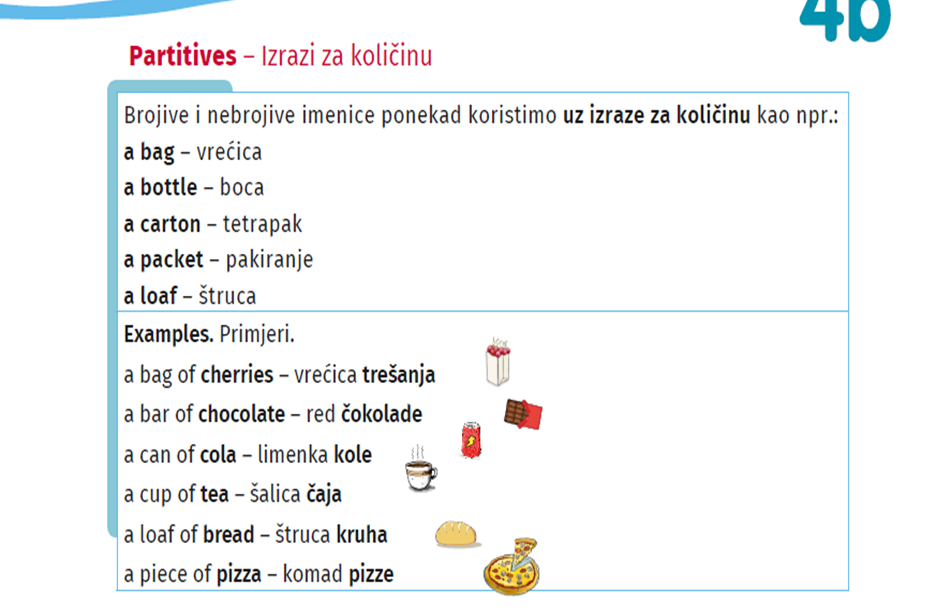              Task 1 Look at your fridge and describe 6-7 items you've got there. Use the partitives to express quantity:(Pogledaj u svoj frižider i opiši 6-7 namirnica koje su tamo.Koristi izraze za količinu.)Example:   a bowl of .... (zdjela ...)                   a carton of .... (tetrapak ...)Write the list and upload it to Teams .(napiši listu namirnica i stavi u Teams)My fridge :         Task 2 Ask your mum/dad what she needs in the shopand make a shopping list :Choose at least 6 partitives .Write the shopping list and upload it to Teams( Pitaj mamu/tatu što treba iz trgovine i napravi listu za kupovinu.Izaberi najmanje 6 izraza iz tablice. Napiši listu u bilježnicu i postavi u Teams.)Use these partitives :My shopping list Ova dva zadatka riješite u bilježnicu i pošaljite na Teams.                   Za vježbu riješi u RB zadatak 1 na strani 103.satI've got the news for you: Radio Samobor reported that we will get a zoo in Vugrinščak Park.Can you believe it????                        It April Fool's Day !!!!!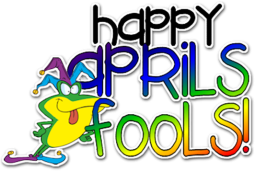 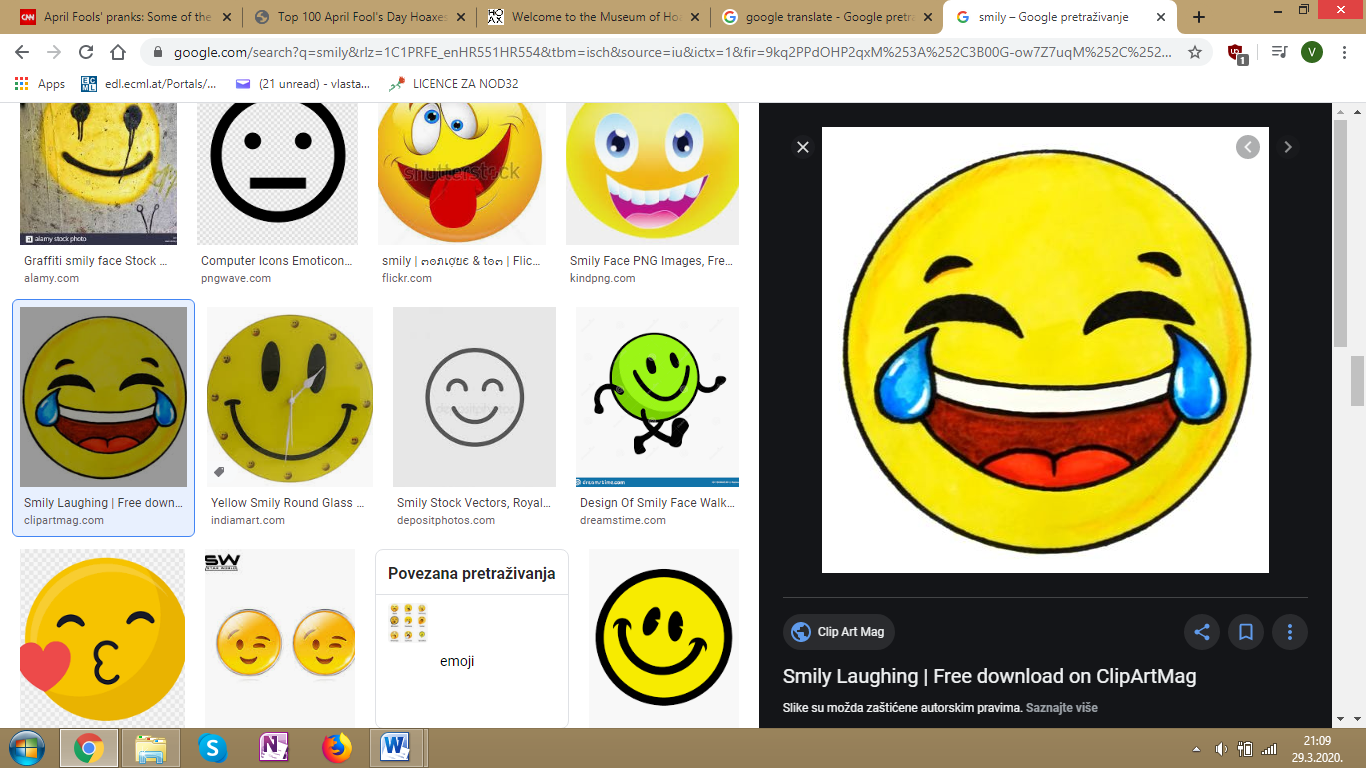 It's a very popular in many countries .People like to trick their friends and family.These jokes are called hoaxes (obmane) and pranks („neslane“ šale)                                  FAMOUS HOAXESIn 1957 the best hoax ever was :Spaghetty grow on a tree in Switzerland because of the warm winter.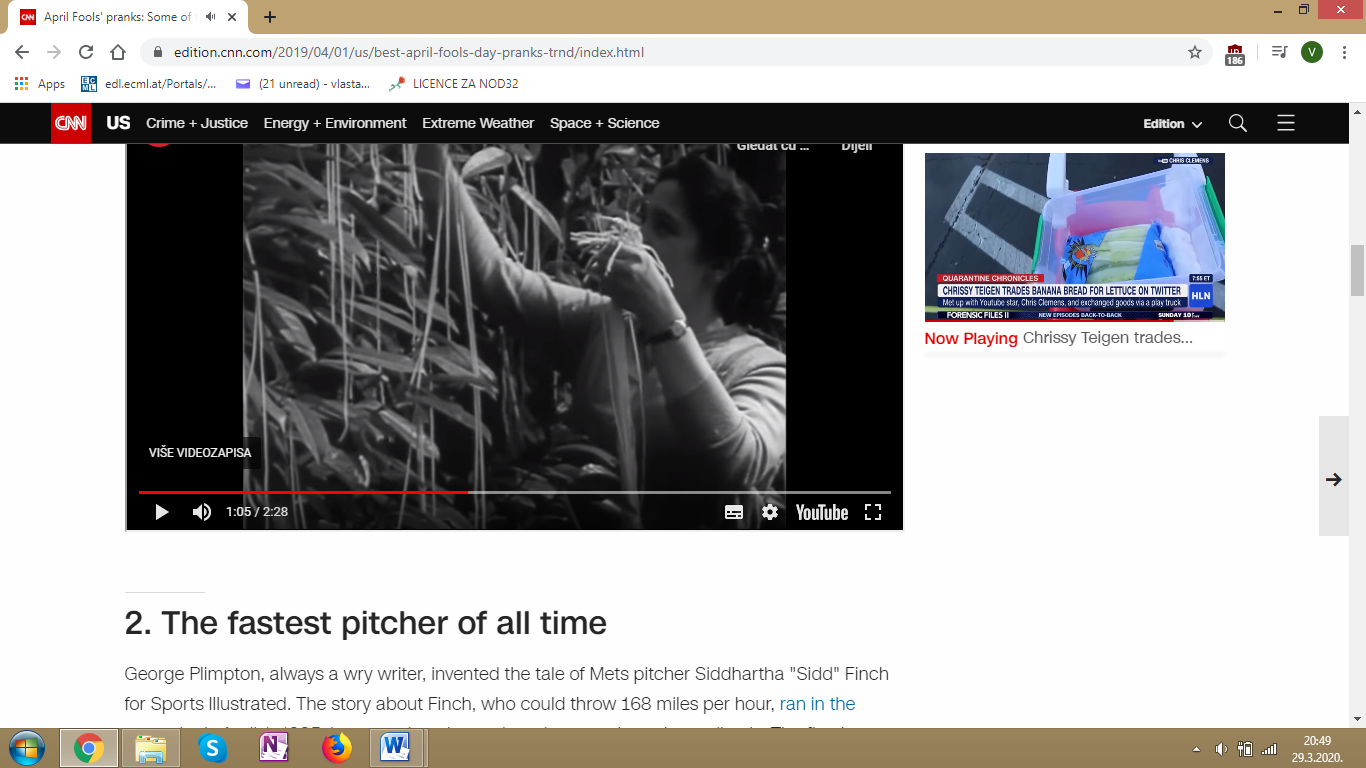 A lefthaned toilet paper was invented            (izumljen je toaletni papir za ljevake)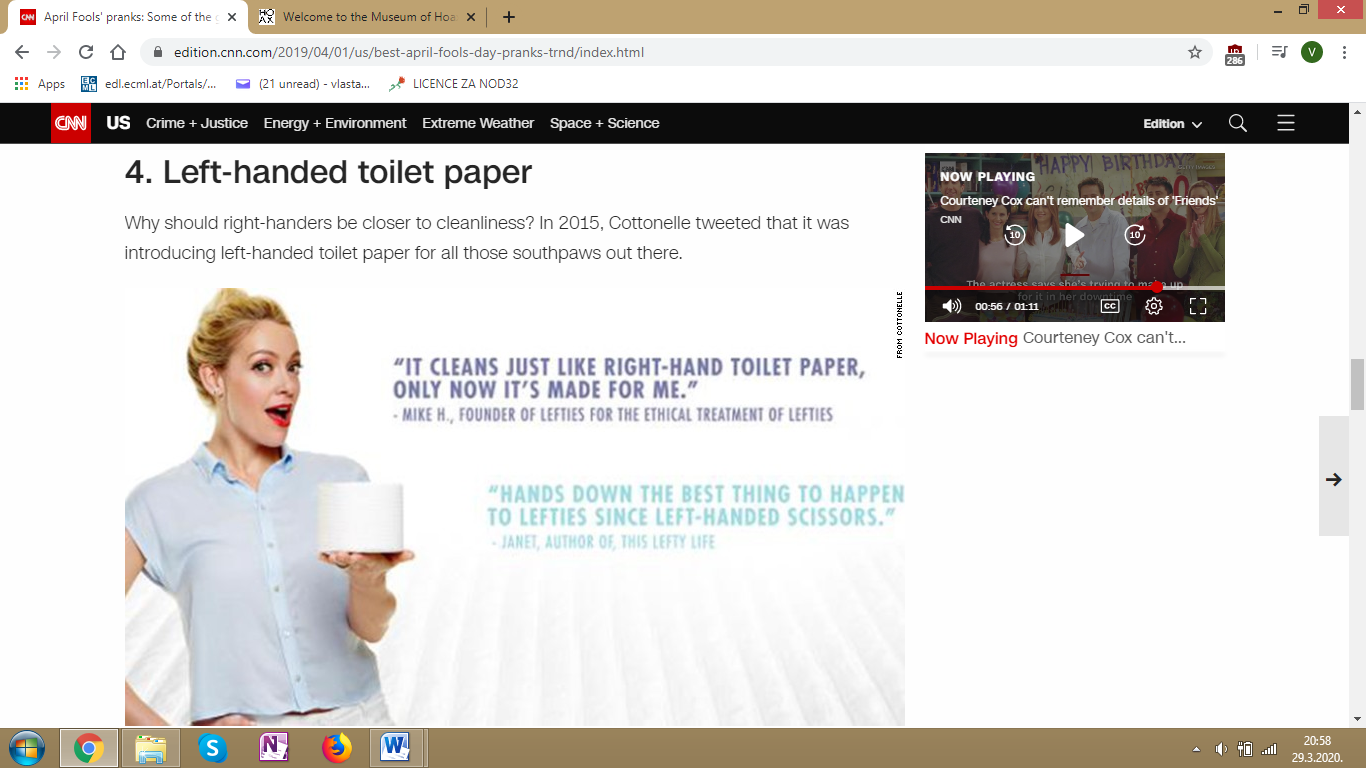                Task 1 Your task is to create a hoax or any kind of a joke and upload it on Teams(Tvoj zadatak je da napišeš neku obmanu ili bilo kakovu šalu i pošalješ u Teams)sat Ishod :Nakon ove lekcije moći ćete pitati koliko ima nečega i izraziti količinu nečega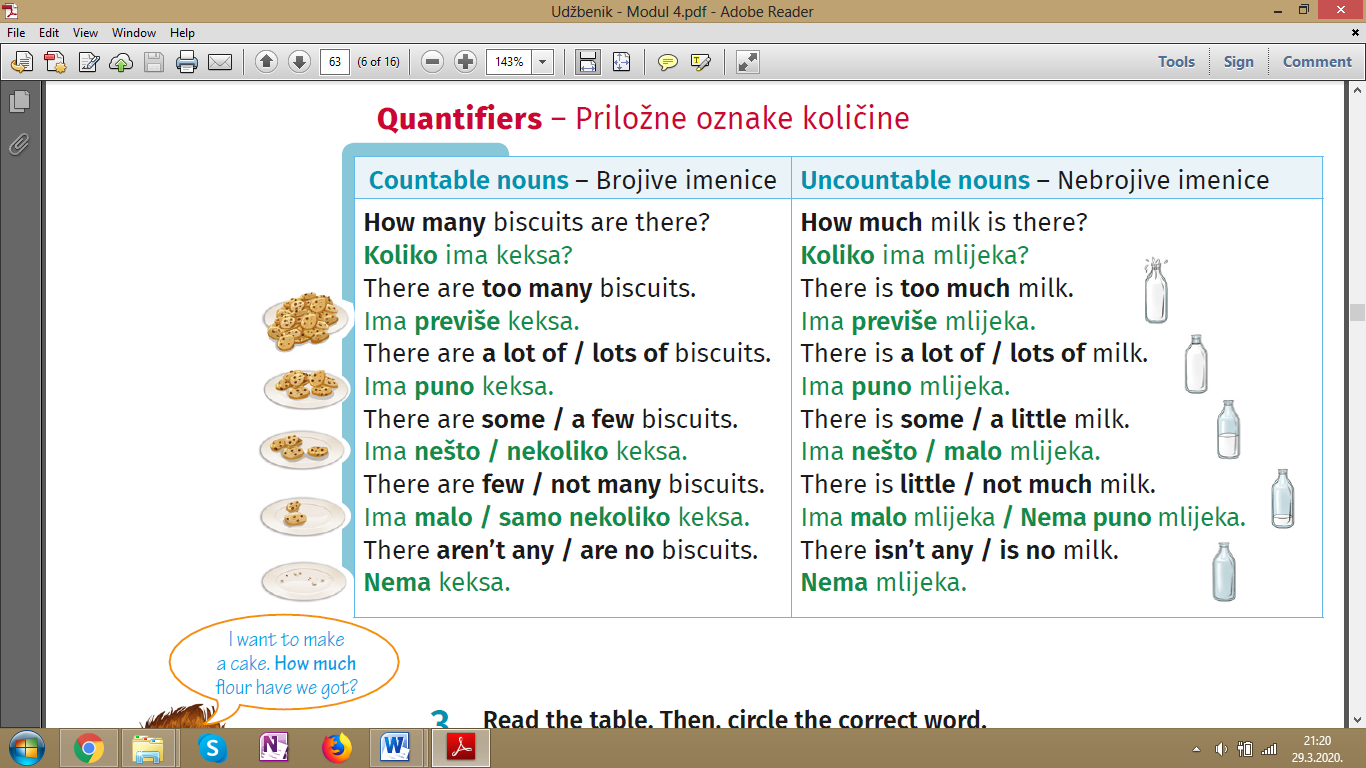 Copy this chart:                                    ( Prepiši ovu tablicu)Task 1 Describe this picture  (Opiši ovu sliku ):Copy this task and upload it on Teams .(Prepiši ovaj zadatak i pošalji u Teams.)Za vježbu riješi zadatke u radnoj bilježnici na strani 32.To ne moraš slati u Teams.1.2.3.a kilo of                a   slice of            a loaf of                    can of    a carton of             a bottle of        a packet of               a bag of 1.2.3.COUNTABLE NOUNSUNCOUNTABLE NOUNSHow many....?How much.....?There are too many  cars.There are a lot of/lots of cars.There are some /a few cars.There are few/not many cars.There is too much sugar in my coffee.There is a lot of /lots of  sugar...There is some /a little sugar...There is little/not much sugar...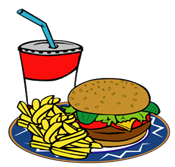        Use A LOT OF/A FEW / A LITTLE 1-THERE IS ……………….COKE.2-THERE IS ……………….LETTUCE.3-THERE ARE ……………CHIPS.4-THERE IS ……………….CHEESE.5-THERE ARE ……………..SLICES OF TOMATOES.6. THERE IS........ FOOD ON THE PLATE.